Dr. James C. Schmulbach Memorial ScholarshipCall for ApplicationsThe Schmulbach Memorial Scholarship was established in memory of Dr. James C. Schmulbach, former Biology professor at the University of South Dakota.  This award provides tuition financial assistance for the selected student and will be presented at the annual meeting of the Dakota Chapter of the American Fisheries Society.Any undergraduate student in their Junior or Senior year studying Fisheries Science or a related field at an accredited college or university in North Dakota or South Dakota is eligible to apply.  The Scholarship recipient will be selected by the Schmulbach Scholarship Committee.   Selection is based on academic qualifications, professional service, and a short essay describing the applicant’s interest in fisheries science and career goals.  Tuition support of $500 will be made available to the successful applicant.  The award winner will be recognized at the annual awards banquet of the Dakota Chapter AFS.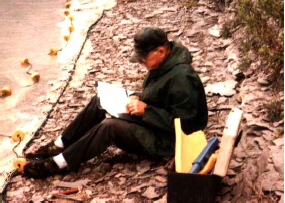 Below is the Application form.  Please limit all answers to the questions provided.  Additional material will not be considered in evaluating applicants.  For more information about the Dr. James C. Schmulbach Scholarship, visit https://dakota.fisheries.org/Completed applications must be received no later than January 31st---------------------------------------------------------------------------------------Application Form - Dr. James C. Schmulbach Memorial ScholarshipPart I. To be completed by the applicantName of applicant: Date: Address: Phone number: E-mail:                                                               Current University/College attending:                                                                                                                                                                   Current Year  Grade Point Average:   	 Part II.Applications will include:An essay of 200 words or less, describing the your interest in fisheries science and their career goals.ResumeLetter of reference from a fisheries professional.